Slutrapport for tilskud under DyrevelfærdspuljenAktiviteter gennemført i 2023Husk sammen med denne slutrapport at vedlægge oversigt over indsendte bilag samt bilagsdokumentation for afholdte og betalte udgifter, som vedrører tilskuddet. Bilagsdokumentationen skal være fakturaer og betalingsdokumentation (se side 6 og 7 for eksempler på krav til faktura og betalingsdokumentation).Husk også at vedlægge dokumentation for den specifikke bogføringskonto eller den særlige regnskabskode i regnskabet.Oplysninger om tilskudsmodtager:Formål og forløb:For hvert indsatsområde, I har fået udbetalt tilskud til, skal I beskrive formålet og forløbet.Indsatsområde 1: Transport eller behandling af syge, tilskadekomne, misrøgtede, herreløse eller vilde dyr.Indsatsområde 2: Drift af internater for syge, tilskadekomne, misrøgtede, herreløse eller vilde dyr.Dokumentation for den specifikke bogføringskonto eller den særlige regnskabskode i regnskabetSom tilskudsmodtager skal foreningen/fonden/organisationen sikre, at tilskuddet fra Landbrugsstyrelsen og de tilskudsberettigede udgifter enten bogføres på en særskilt bogføringskonto i regnskabet eller med en særlig kode i regnskabssystemet, der omfatter samtlige transaktioner, der vedrører de tilskudsberettigede udgifter.Læs mere i kapitel 11 og i afsnit 12.2.2 i vejledningen.Tjekliste – har I husket det hele?   Alle punkter i slutrapportskemaet er udfyldt   Slutrapporten er underskrevet   Fakturaer er vedlagt   Betalingsdokumentation vedlagt    Skema over indsendte bilag er udfyldt og vedlagt   Dokumentation for den specifikke bogføringskonto eller den særlige regnskabskode       i regnskabet er vedlagtUnderskriftJeg erklærer, at de afgivne oplysninger er korrekte, og at ordningens regler og krav er overholdt som følge af gældende bekendtgørelse og vejledning. Den person, der skriver under, skal være den samme, som den person der tegner foreningen/organisationen/fonden juridisk og dermed har bemyndigelse til at aflægge rapport på vegne af foreningen/organisationen/fonden.Indsendelse af slutrapportenI skal sende slutrapporten med bilag elektronisk til e-mail: projekttilskud@lbst.dk eller pr. post: Landbrugsstyrelsen, Slottet 3, 6440 Augustenborg, Att.: Markedsordninger/Karin Bæk Jepsen.Vi skal have modtaget jeres slutrapport og tilhørende bilag senest 1. april 2024.Krav til fakturaer og betalingsdokumentationFakturaerAlle jeres tilskudsberettigede udgifter skal være dokumenteret. Fakturaer skal være udstedt til foreningen/fonden/organisationen som tilskudsmodtager. En faktura skal indeholde følgende:Tilskudsmodtagers navn og adresseFakturaudsteders navn og adresseFakturadatoBeskrivelse af leverancen/arbejdet, antal timer og timesats, så det er muligt at se sammenhængen til ansøgningen, som vi har udbetalt tilskud tilBetalingsdato og betalingsinformationMomsgrundlaget, dvs. beløbet ekskl. momsMomsbeløbet, beløb inkl. momsEventuelle rabatter og prisnedslagSe eksempel på korrekt faktura: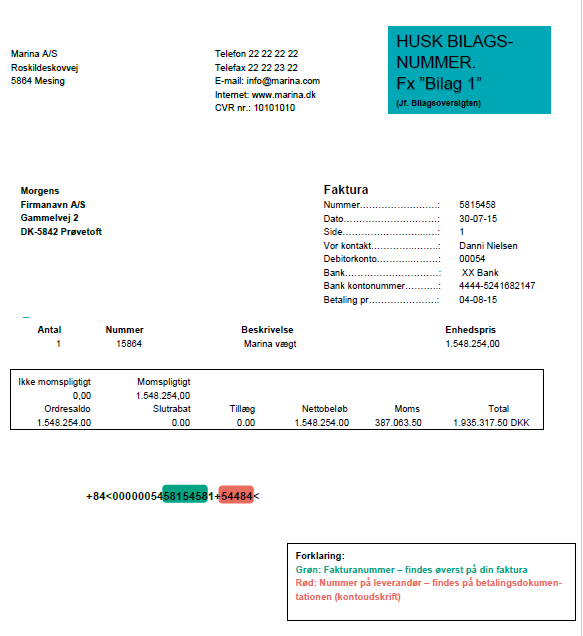 Hvis der er tale om indkøb i supermarkeder og lignende, hvor det ikke er muligt at få udstedt en egentlig faktura, godkender vi kassebonen i stedet for en faktura.BetalingsdokumentationBetalingsdokumentation skal indeholde:BankoplysningerKontooplysningerDato på betalingBetalingsID – fakturaudsteders kontonummerOverført beløbSe eksempel på korrekt betalingsdokumentation: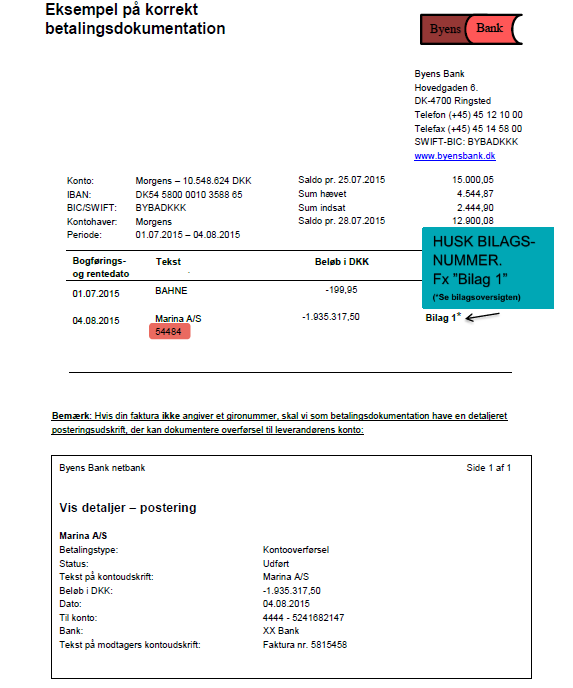 Der skal også indsendes betalingsdokumentation for udgifter, som er dokumenteret ved kassebon.Foreningens/organisationens/fondens navn: Hvem tegner foreningen/organisationen/fonden juridisk og har dermed bemyndigelse til at underskrive slutrapporten på vegne af foreningen/organisationen/fonden.Navn:       Stilling:      Denne person skal underskrive slutrapporten.Landbrugsstyrelsens journal nr.      Beskrivelse af formål:Beskrivelse af det faktiske forløb: Beskrivelse af, hvordan tilskuddet har skabt bedre dyrevelfærd i Danmark, og hvordan tilskuddet er blevet brugt:Beskrivelse af formål:Beskrivelse af det faktiske forløb: Beskrivelse af, hvordan tilskuddet har skabt bedre dyrevelfærd i Danmark, og hvordan tilskuddet er blevet brugt:1.AVi har valgt at bogføre alle udgifter og indtægter med tilknytning til vores aktiviteter under Dyrevelfærdspuljen 2022 med en særlig regnskabskode i vores regnskabssystem:Sæt krydsJA: NEJ: Hvis I har svaret ja, skal I lave et rapportudtræk fra jeres regnskabssystem, som dokumenterer det. I skal sende dette rapportudtræk til os sammen med slutrapporten.Hvis I har svaret ja, skal I lave et rapportudtræk fra jeres regnskabssystem, som dokumenterer det. I skal sende dette rapportudtræk til os sammen med slutrapporten.2.A Vi har valgt at oprette en specifik bogføringskonto i vores regnskab til alle indtægter og udgifter med tilknytning til vores aktiviteter under Dyrevelfærdspuljen 2022:Sæt krydsJA: NEJ: 2.BBeskrivelse af, hvordan foreningen/fonden/organisationen har oprettet den specifikke konto, og hvordan denne specifikke konto er adskilt fra foreningens/fondens/organisationens øvrige økonomi:2.BBeskrivelse af, hvordan foreningen/fonden/organisationen har oprettet den specifikke konto, og hvordan denne specifikke konto er adskilt fra foreningens/fondens/organisationens øvrige økonomi:I skal sende en kontospecifikation af denne bogføringskonto til os sammen med slutrapporten, hvor kontonummer samt indtægter og udgifter fremgår.I skal sende en kontospecifikation af denne bogføringskonto til os sammen med slutrapporten, hvor kontonummer samt indtægter og udgifter fremgår.dag-måned-årAnsøgers underskrift  (gentages med blokbogstaver)